      Application for participation in the 11th art competition "moving wind" 2023, „beyond“  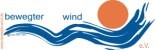 Name, first name Full postal address: Street, No. Postal code , city Country Telephone number Mobile: Email:website: Attach complete CV, info, possibly photos on extra sheet of paper Transportation of exhibits in case of participation:  Submission by 5.8.2023 in Lichtenfels / delivery by 10.8.2023 in Wolfhagen. Return carriage forward/ collection from the organizer* by 15.10.2023 (please delete as applicable). Object 1 / Title: Dimensions / Weight:  Short Description: Selling price: Object 2 / Title: Dimensions / Weight: Short Description: Selling price: Object 3 / Title: Dimensions / Weight:  Short Description: Selling price: Please provide photos and sketches of the competition entries in digital form (jpgs only), by CD, stick, by email or by Dropbox/ We sent it/ Wetransfer etc.... Please provide photos and sketches of the competition entries in digital form (jpgs only), by CD, stick, by email or by Dropbox/ We sent it/ Wetransfer etc.... I agree with the conditions mentioned in the announcement and the free use of photos of my objects for PR, press and the like. Date / Signature: I agree with the conditions mentioned in the announcement and the free use of photos of my objects for PR, press and the like. Date / Signature: 